Raspored sati u školskoj godini 2021./22.   6.a razredNapomena:OSNOVNA ŠKOLA AUGUSTA HARAMBAŠIĆAZAGREB, HARAMBAŠIĆEVA 18satsatponedjeljakutorakSrijedačetvrtakpetakujutroučionica 4učionica 2učionica 1učionica 1učionica 4ujutro7:107:55MAT. dop (2)POVIJEST dopMAT.  dod (4)HRVATSKI dopujutro8:008:45HRVATSKI JEZIKTEHNIČKA K.PRIRODAMATEMATIKAHRVATSKI JEZIKujutro8:509:35HRVATSKI JEZIKTEHNIČKA K.PRIRODAMATEMATIKAHRVATSKI JEZIKujutro9:5010:35ENGLESKIMATEMATIKAENGLESKIPOVIJESTSAT RAZREDNIKAujutro10:4011:25ENGLESKIMATEMATIKAGEOGRAFIJAPOVIJESTGEOGRAFIJAujutro11:3012:15TZKINFORMATIKAHRVATSKI JEZIKGLAZBENA K.VJERONAUK (Z)ujutro12:2013:05TZKINFORMATIKATALIJANSKI 14VJERONAUK (Z)ujutro13:1013:55ENG. dopINA nogometTALIJANSKI 14GEO.  dop/dodujutrosuprotnasmjena14:50 – 16:25NJEMAČKI  (14)popodnesuprotnasmjena11:30 -12:15TALIJANSKI  (14)popodneučionica 5učionica 2učionica 5učionica 12učionica 4popodne12:2013:05NJEMAČKI 14INA nogometVJERONAUK popodne13:1013:55NJEMAČKI 14MAT. dod (2)VJERONAUK popodne14:0014:45ENGLESKIINFORMATIKAPRIRODATALIJANSKIHRVATSKIpopodne14:5015:35ENGLESKIINFORMATIKAENGLESKILIKOVNA K.HRVATSKIpopodne15:5016:35HRVATSKIMATEMATIKAHRVATSKILIKOVNA K.SRpopodne16:4017:25HRVATSKIMATEMATIKAGEOGRAFIJAGLAZBENA K.PRIRODApopodne17:3018:15MATEMATIKATZKGEOGRAFIJAPOVIJESTpopodne18:2019:05MATEMATIKATZKGEO.  dop/dodPOVIJESTpopodne19:1019:55MAT. dop (2)ENG. dopHRVATSKI dop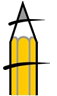 